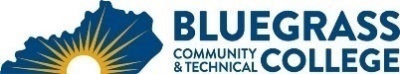 Program Coordinator: Aaron N. Harlow	E-mail: aaron.harlow@kctcs.edu		Phone: 859-246-6774Program Website: https://bluegrass.kctcs.edu/education-training/program-finder/automotive-technology.aspx Student Name:		Student ID: Students must meet college readiness benchmarks as identified by the Council on Postsecondary Education or remedy the identified skill deficiencies. Graduation Requirements:Advisor Name	__________________________________	Advisor Contact	________________________________Fourth SemesterCr. Hrs.TermGradePrerequisitesNotesAUT 180   Automatic Transmission/Transaxles3Coreq: AUT 181AUT 181   Automatic Transmission/Transaxles Lab2Coreq: AUT 180Total Semester Credit Hours5Total Certificate Credit Hours525% or more of Total Certificate Credit Hours must be earned at BCTCGrade of C or higher in each course required for the certificateAdditional InformationEnrollment in any course in the Automotive Technology program is limited.  Interested students must contact the Automotive Technology Program Coordinator.  Students cannot enroll in any ADX or AUT course without the permission of the Automotive Technology Program Coordinator. AUT 180 and AUT 181 are offered in the Spring semester only.